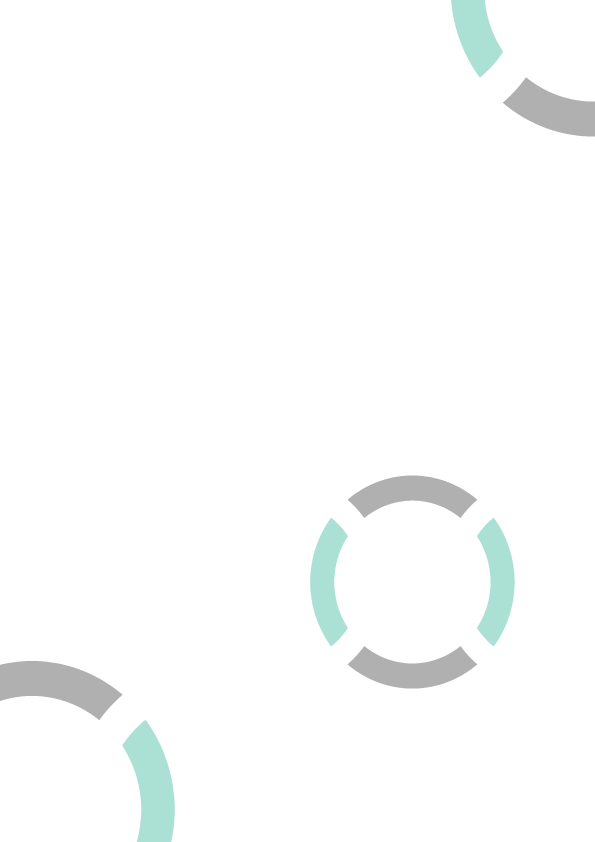 КАРТОЧКА ОРГАНИЗАЦИИПОЛНОЕ НАИМЕНОВАНИЕ Автономная некоммерческая организация Центр обеспечения качества деятельности некоммерческих организаций «ОКНО»КРАТКОЕ НАИМЕНОВАНИЕ АНО Центр качества «ОКНО»Юридический адрес: 108814, Россия, г. Москва, пос. Сосенское, п. Коммунарка, ул. Александры Монаховой, д. 84, корп. 3, кв. 40ИНН  7727319882КПП   775101001ОГРН 1177700008771ОКВЭД 72.20ОКПО  15791415БАНКОВСКИЕ РЕКВИЗИТЫ Московский филиал ПАО "Промсвязьбанк"ИНН банка  7744000912КПП банка  772201001Корреспондентский счёт  30101810400000000555БИК 044525555Расчётный счёт  40703 810800000003225сайт: www.oknokachestvo.rue-mail: info@oknokachestvo.ruБез НДСТелефон: +79683237780Генеральный директор  Илона Юрьевна Южакова, действует на основании Устава